РЕШЕНИЕСобрания депутатов муниципального образования«Кокшайское сельское поселение»Республики Марий Эл Созыв 3                                                                                           с. Кокшайск сессия 25                                                                           27 июля 2016 года    № 121Об утверждении информации по исполнению бюджета за 1 полугодие 2016 года по муниципальному образованию «Кокшайское сельское поселение»1. Утвердить информацию по исполнению бюджета за 1 полугодие 2016 года.2. Настоящее решение вступает в силу со дня его принятия и подлежит опубликованию немедленно после его принятия и подписания в установленном порядке.Глава муниципального образования«Кокшайское сельское поселение»Председатель Собрания депутатов                                 Ш.Г.Хабибрахманов	ИНФОРМАЦИЯпо исполнению бюджета муниципального образования «Кокшайское сельское поселение» за 1 полугодие 2016г.За первое полугодие 2016г. поступило доходов в бюджет муниципального образования «Кокшайское сельское поселение» в сумме 2594,2 тыс.руб., что составляет 62,59% годовых назначений. В том числе годовой план по собственным доходным источникам выполнен на63,17 %  фактическое поступление составило 2157 тыс.рублей. :Налог на доходы физических лиц:439,8 тыс.рублей при годовом плане 893.0 тыс.рублейНалог на имущество: 176,8 тыс.рублей при годовом плане 482.0 тыс.рублей.    Земельный налог: 1524тыс.рублей при годовом плане 1785.6 тыс.рублей.    Дотации и субвенции- 437,2 при годовом плане 729,9 тыс.рублей.     Расходы  муниципального  образования  «Кокшайское  сельское поселение» за 2016 год исполнены в соответствии с принятым Решением собрания депутатов «О бюджете муниципального образования «Кокшайское сельское поселение » на 2016 год”Исполнение бюджета по расходам за 2016 год составило 2246,4 тыс.рублей или 56,14 % к плану года.В т.ч.По разделу 0100 «Общегосударственные вопросы» исполнение составило 1176,3 тыс.рублей или  51,3% к плану, из них на оплату труда с начислениями направлено 834,6 тыс.рублей. По разделу 0500 «Жилищно-коммунальное хозяйство» Уличное освещение-301.5 тыс.рублей при годовом плане 301.5 тыс.рублей;Очистка дорог от снега – 261.9 тыс. рублей при годовом плане 261.9 тыс.рублейПо разделу 0200 «Национальная оборона» исполнение составило 34,8 тыс. рублей или 46,4% к годовому назначению .По разделу 1001 «Пенсионное обеспечение» исполнение составило 31,4 тыс.рублей.По разделу 0400 «Национальная экономика» исполнение составило 294,8 тыс. рублей или 39,8% к годовому назначению.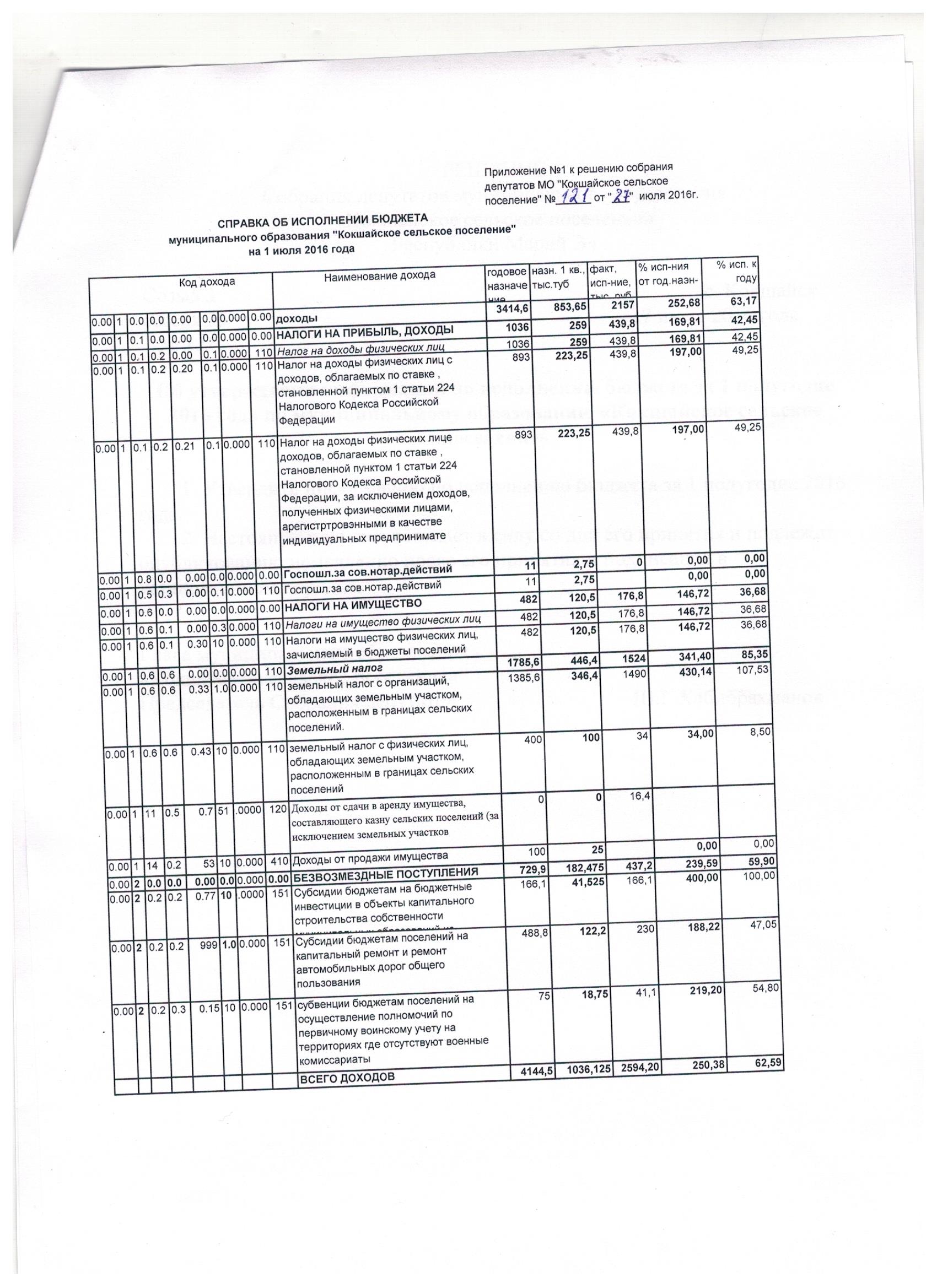 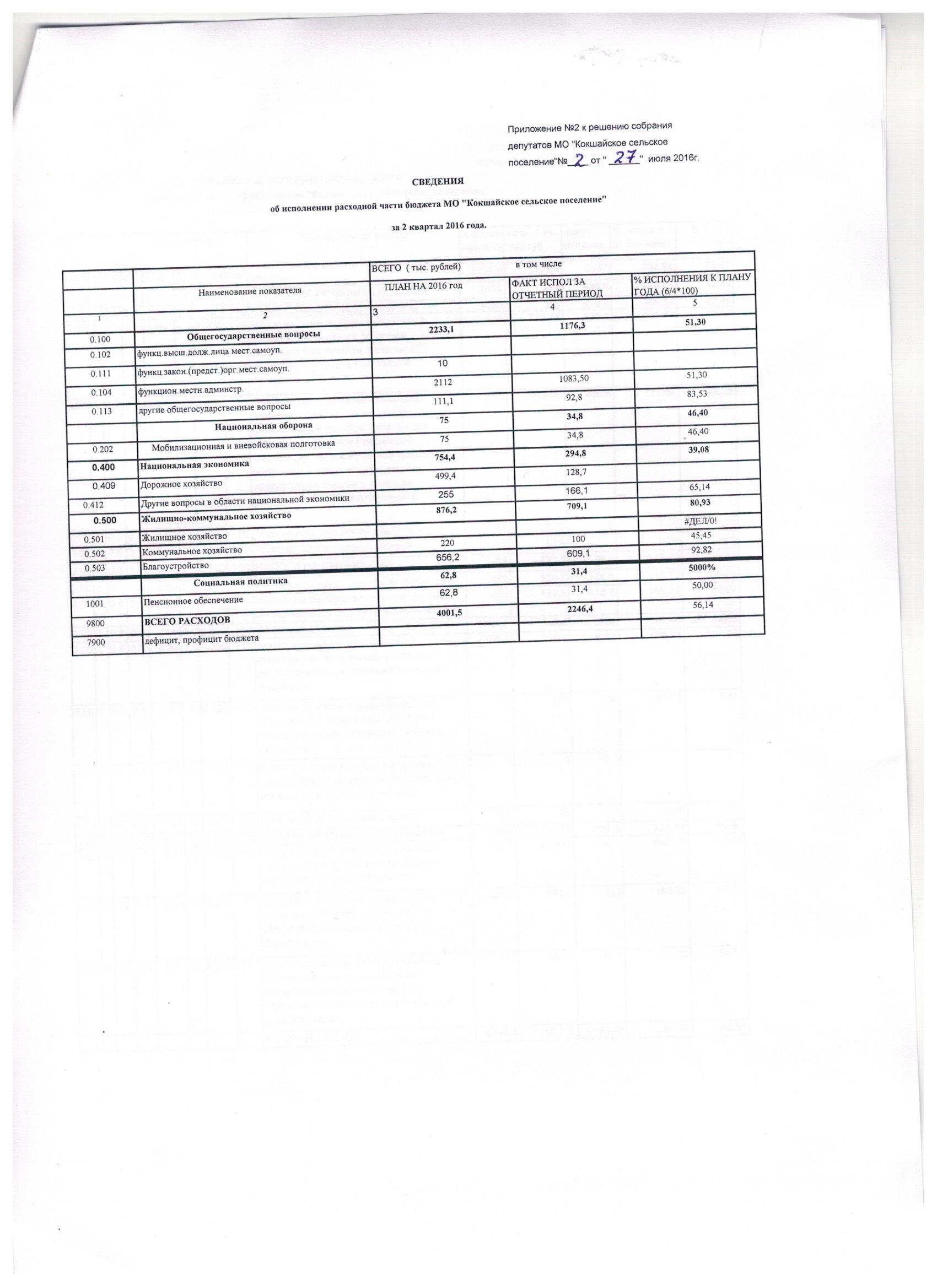 